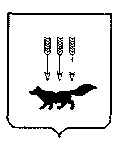 ПОСТАНОВЛЕНИЕАДМИНИСТРАЦИИ городского округа САРАНСКот   «    16  »    августа     2018 г.                                                   			№ 1847Об утверждении документации по внесению изменений в документацию по планировке территории р.п. Ялга городского округа Саранск (за исключением квартала, ограниченного улицами Пионерская, Мичурина, Октябрьская в р.п. Ялга г.о. Саранск), включая проект межевания, в части изменения проекта межеванияВ соответствии с Федеральным законом от 6 октября 2003 года  № 131-ФЗ                    «Об общих принципах организации местного самоуправления в Российской Федерации»,  статьями 45, 46 Градостроительного кодекса Российской Федерации, постановлением Администрации городского округа Саранск от 19 сентября                              2012 года № 3231 «Об утверждении документации по планировке территории                      р.п. Ялга городского округа Саранск (за исключением квартала, ограниченного улицами Пионерская, Мичурина, Октябрьская в р.п. Ялга г.о. Саранск), включая проект межевания» (с изменениями, внесенными постановлениями Администрации городского округа Саранск от 10 июля 2017 года № 1455, 2 ноября 2017 года                                № 2496), постановлением  Администрации городского округа Саранск от 31 января 2018 года № 195 «О подготовке документации по внесению изменений в документацию по планировке территории р.п. Ялга городского округа Саранск                          (за исключением квартала, ограниченного улицами Пионерская, Мичурина, Октябрьская в р.п. Ялга г.о. Саранск), включая проект межевания, в части изменения проекта межевания», с учетом публичных слушаний по внесению изменений в документацию по планировке территории, проведенных 2 июля 2018 года, заключения о результатах публичных слушаний, опубликованного 25 июля                              2018 года, иных прилагаемых документов Администрация городского округа Саранск  п о с т а н о в л я е т: 1. Утвердить документацию по внесению изменений в документацию по планировке территории р.п. Ялга городского округа Саранск (за исключением квартала, ограниченного улицами Пионерская, Мичурина, Октябрьская в р.п. Ялга г.о. Саранск), включая проект межевания, в части изменения проекта межевания согласно приложению к настоящему постановлению (заказчик – Зимин И.В.).2. Контроль за исполнением настоящего постановления возложить                               на Заместителя Главы городского округа Саранск – Директора Департамента перспективного развития Администрации городского округа Саранск. 3. Настоящее постановление вступает в силу со дня его официального опубликования.Глава городского округа Саранск				                             П. Н. Тултаев				     Приложение  к постановлению Администрации городского округа Саранск от «16» августа 2018 г. № 1847Состав документации по внесению изменений в документацию по планировке территории р.п. Ялга городского округа Саранск (за исключением квартала, ограниченного улицами Пионерская, Мичурина, Октябрьская в р.п. Ялга                         г.о. Саранск), включая проект межевания, в части изменения проекта межевания   №п/пНаименование документа1.Пояснительная записка2.Графическая частьПроект межевания территорииСхема расположения элемента планировочной структуры 2.1Основная часть проекта межевания территории:2.1.1Чертеж межевания территории М 1:5002.2Материалы по обоснования проекта межевания территории:2.2.1Чертеж границ существующих земельных участков. Чертеж местоположения существующих объектов капитального строительства М1:5002.2.2Чертеж границ зон с особыми условиями использования территории               М 1:500